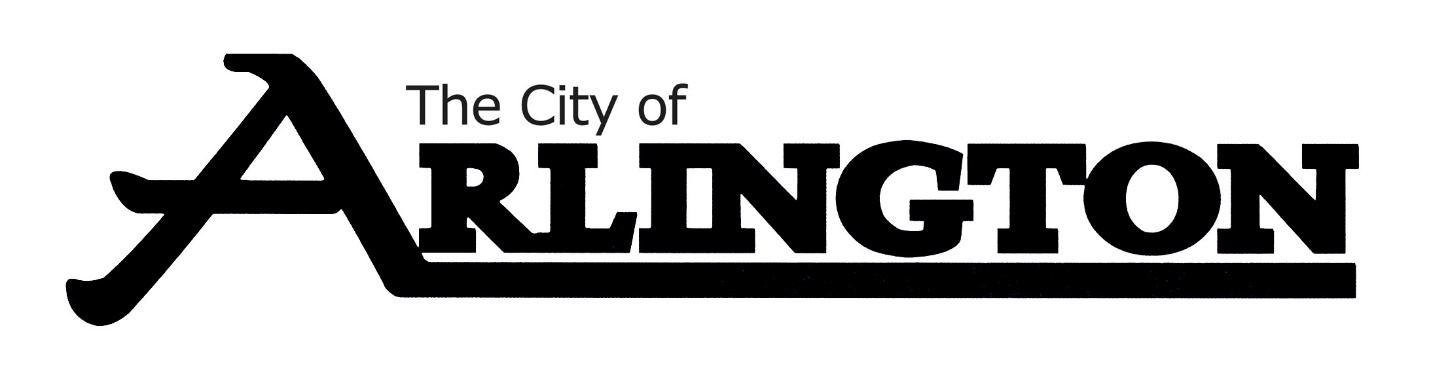 CEMETERY COMMITTEEMEETING AGENDAAPRIL 24, 2023, at 6:00 PMArlington Event Center- Council ChambersArlington, MN  55307Call Meeting to OrderPledge of AllegianceRoll CallApprove AgendaApprove Meeting Minutes from April 25, 2022Review of 2022 Budget and Year to Date SpendingOpen DiscussionAdjournNext Meeting-July 24 at 6:00 pm